Marketing Institute of Ireland CLG.  Registered in Ireland No. 19888 Registered Office: South County Business Park, Leopardstown, Dublin 18 Marketing Institute of Ireland CLG.  Registered in Ireland No. 19888 Registered Office: South County Business Park, Leopardstown, Dublin 18 Annual General Meeting 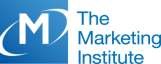 PROXY FORM  Annual General Meeting PROXY FORM  Annual General Meeting PROXY FORM  Annual General Meeting PROXY FORM  Annual General Meeting PROXY FORM  Annual General Meeting PROXY FORM  Annual General Meeting PROXY FORM  Annual General Meeting PROXY FORM  Annual General Meeting PROXY FORM  Thursday 26th November 2020 at 5pm (or any adjournment thereof.) Thursday 26th November 2020 at 5pm (or any adjournment thereof.) Thursday 26th November 2020 at 5pm (or any adjournment thereof.) Thursday 26th November 2020 at 5pm (or any adjournment thereof.) Thursday 26th November 2020 at 5pm (or any adjournment thereof.) Thursday 26th November 2020 at 5pm (or any adjournment thereof.) Thursday 26th November 2020 at 5pm (or any adjournment thereof.) Thursday 26th November 2020 at 5pm (or any adjournment thereof.) Thursday 26th November 2020 at 5pm (or any adjournment thereof.) Please read the Notice of Meeting, and Explanatory Notes below, before completing this form. I,  	 	 	 	 	 	 (Insert name in BLOCK CAPITALS), being a fully paid up member of The Marketing Institute of Ireland and being eligible to vote, of   	 	 	 	 	 	 	 	 	 	 (Insert address),  hereby appoint (Tick as appropriate): □ Chairperson of Meeting, or □ The following person                                                                          (Insert name of member)  or failing him/her,                                                                            (Insert name of member) as my Proxy to attend, speak and vote for me on my behalf at the AGM of Marketing Institute of Ireland CLG to be held on the above date and at any adjournment thereof.  VOTING INSTRUCTIONS to Proxy - Choice to be marked with an “X” Motions are listed on the ‘Notice of Meeting’ and are also available from the Institute website. Please read the Notice of Meeting, and Explanatory Notes below, before completing this form. I,  	 	 	 	 	 	 (Insert name in BLOCK CAPITALS), being a fully paid up member of The Marketing Institute of Ireland and being eligible to vote, of   	 	 	 	 	 	 	 	 	 	 (Insert address),  hereby appoint (Tick as appropriate): □ Chairperson of Meeting, or □ The following person                                                                          (Insert name of member)  or failing him/her,                                                                            (Insert name of member) as my Proxy to attend, speak and vote for me on my behalf at the AGM of Marketing Institute of Ireland CLG to be held on the above date and at any adjournment thereof.  VOTING INSTRUCTIONS to Proxy - Choice to be marked with an “X” Motions are listed on the ‘Notice of Meeting’ and are also available from the Institute website. Please read the Notice of Meeting, and Explanatory Notes below, before completing this form. I,  	 	 	 	 	 	 (Insert name in BLOCK CAPITALS), being a fully paid up member of The Marketing Institute of Ireland and being eligible to vote, of   	 	 	 	 	 	 	 	 	 	 (Insert address),  hereby appoint (Tick as appropriate): □ Chairperson of Meeting, or □ The following person                                                                          (Insert name of member)  or failing him/her,                                                                            (Insert name of member) as my Proxy to attend, speak and vote for me on my behalf at the AGM of Marketing Institute of Ireland CLG to be held on the above date and at any adjournment thereof.  VOTING INSTRUCTIONS to Proxy - Choice to be marked with an “X” Motions are listed on the ‘Notice of Meeting’ and are also available from the Institute website. Please read the Notice of Meeting, and Explanatory Notes below, before completing this form. I,  	 	 	 	 	 	 (Insert name in BLOCK CAPITALS), being a fully paid up member of The Marketing Institute of Ireland and being eligible to vote, of   	 	 	 	 	 	 	 	 	 	 (Insert address),  hereby appoint (Tick as appropriate): □ Chairperson of Meeting, or □ The following person                                                                          (Insert name of member)  or failing him/her,                                                                            (Insert name of member) as my Proxy to attend, speak and vote for me on my behalf at the AGM of Marketing Institute of Ireland CLG to be held on the above date and at any adjournment thereof.  VOTING INSTRUCTIONS to Proxy - Choice to be marked with an “X” Motions are listed on the ‘Notice of Meeting’ and are also available from the Institute website. Please read the Notice of Meeting, and Explanatory Notes below, before completing this form. I,  	 	 	 	 	 	 (Insert name in BLOCK CAPITALS), being a fully paid up member of The Marketing Institute of Ireland and being eligible to vote, of   	 	 	 	 	 	 	 	 	 	 (Insert address),  hereby appoint (Tick as appropriate): □ Chairperson of Meeting, or □ The following person                                                                          (Insert name of member)  or failing him/her,                                                                            (Insert name of member) as my Proxy to attend, speak and vote for me on my behalf at the AGM of Marketing Institute of Ireland CLG to be held on the above date and at any adjournment thereof.  VOTING INSTRUCTIONS to Proxy - Choice to be marked with an “X” Motions are listed on the ‘Notice of Meeting’ and are also available from the Institute website. Please read the Notice of Meeting, and Explanatory Notes below, before completing this form. I,  	 	 	 	 	 	 (Insert name in BLOCK CAPITALS), being a fully paid up member of The Marketing Institute of Ireland and being eligible to vote, of   	 	 	 	 	 	 	 	 	 	 (Insert address),  hereby appoint (Tick as appropriate): □ Chairperson of Meeting, or □ The following person                                                                          (Insert name of member)  or failing him/her,                                                                            (Insert name of member) as my Proxy to attend, speak and vote for me on my behalf at the AGM of Marketing Institute of Ireland CLG to be held on the above date and at any adjournment thereof.  VOTING INSTRUCTIONS to Proxy - Choice to be marked with an “X” Motions are listed on the ‘Notice of Meeting’ and are also available from the Institute website. Please read the Notice of Meeting, and Explanatory Notes below, before completing this form. I,  	 	 	 	 	 	 (Insert name in BLOCK CAPITALS), being a fully paid up member of The Marketing Institute of Ireland and being eligible to vote, of   	 	 	 	 	 	 	 	 	 	 (Insert address),  hereby appoint (Tick as appropriate): □ Chairperson of Meeting, or □ The following person                                                                          (Insert name of member)  or failing him/her,                                                                            (Insert name of member) as my Proxy to attend, speak and vote for me on my behalf at the AGM of Marketing Institute of Ireland CLG to be held on the above date and at any adjournment thereof.  VOTING INSTRUCTIONS to Proxy - Choice to be marked with an “X” Motions are listed on the ‘Notice of Meeting’ and are also available from the Institute website. Please read the Notice of Meeting, and Explanatory Notes below, before completing this form. I,  	 	 	 	 	 	 (Insert name in BLOCK CAPITALS), being a fully paid up member of The Marketing Institute of Ireland and being eligible to vote, of   	 	 	 	 	 	 	 	 	 	 (Insert address),  hereby appoint (Tick as appropriate): □ Chairperson of Meeting, or □ The following person                                                                          (Insert name of member)  or failing him/her,                                                                            (Insert name of member) as my Proxy to attend, speak and vote for me on my behalf at the AGM of Marketing Institute of Ireland CLG to be held on the above date and at any adjournment thereof.  VOTING INSTRUCTIONS to Proxy - Choice to be marked with an “X” Motions are listed on the ‘Notice of Meeting’ and are also available from the Institute website. Please read the Notice of Meeting, and Explanatory Notes below, before completing this form. I,  	 	 	 	 	 	 (Insert name in BLOCK CAPITALS), being a fully paid up member of The Marketing Institute of Ireland and being eligible to vote, of   	 	 	 	 	 	 	 	 	 	 (Insert address),  hereby appoint (Tick as appropriate): □ Chairperson of Meeting, or □ The following person                                                                          (Insert name of member)  or failing him/her,                                                                            (Insert name of member) as my Proxy to attend, speak and vote for me on my behalf at the AGM of Marketing Institute of Ireland CLG to be held on the above date and at any adjournment thereof.  VOTING INSTRUCTIONS to Proxy - Choice to be marked with an “X” Motions are listed on the ‘Notice of Meeting’ and are also available from the Institute website. Motion For Abstain Against Motion For Abstain Against 1 5 2 6 3 7 4 8 Member Signature:  	 	 	 	 	 	Date:   	 	 Member Signature:  	 	 	 	 	 	Date:   	 	 Member Signature:  	 	 	 	 	 	Date:   	 	 Member Signature:  	 	 	 	 	 	Date:   	 	 Member Signature:  	 	 	 	 	 	Date:   	 	 Member Signature:  	 	 	 	 	 	Date:   	 	 Member Signature:  	 	 	 	 	 	Date:   	 	 Member Signature:  	 	 	 	 	 	Date:   	 	 Member Signature:  	 	 	 	 	 	Date:   	 	 EXPLANATORY NOTES Only fully paid up members of the Institute may complete a Proxy Form. Only a member having the right to vote may be a Proxy on behalf of another member. A Proxy maybe appointed in respect of all or any part of the resolutions to be considered and voted upon at this General Meeting or any subsequent adjournment. The completed Proxy Form can be used to vote in favour of, abstain, or against each resolution. Unless otherwise instructed, the Proxy will vote as he /she thinks fit.  A completed Proxy Form (duly signed by the member) may be scanned and emailed to the Marketing Institute for the attention of the Board Chairperson at office@mii.ie or alternatively may be sent by post or hand delivered to Board Chairperson, Marketing Institute of Ireland CLG, South County Business Park, Leopardstown, Dublin 18, before the 16th of November 2020.Pposted and hand delivered completed Proxy Forms must be deposited not less than 10 days before the time of the holding of the AGM.  Emailed, completed Proxy Forms must be signed scanned and received not less than 48 Hours before the holding of the AGM.EXPLANATORY NOTES Only fully paid up members of the Institute may complete a Proxy Form. Only a member having the right to vote may be a Proxy on behalf of another member. A Proxy maybe appointed in respect of all or any part of the resolutions to be considered and voted upon at this General Meeting or any subsequent adjournment. The completed Proxy Form can be used to vote in favour of, abstain, or against each resolution. Unless otherwise instructed, the Proxy will vote as he /she thinks fit.  A completed Proxy Form (duly signed by the member) may be scanned and emailed to the Marketing Institute for the attention of the Board Chairperson at office@mii.ie or alternatively may be sent by post or hand delivered to Board Chairperson, Marketing Institute of Ireland CLG, South County Business Park, Leopardstown, Dublin 18, before the 16th of November 2020.Pposted and hand delivered completed Proxy Forms must be deposited not less than 10 days before the time of the holding of the AGM.  Emailed, completed Proxy Forms must be signed scanned and received not less than 48 Hours before the holding of the AGM.EXPLANATORY NOTES Only fully paid up members of the Institute may complete a Proxy Form. Only a member having the right to vote may be a Proxy on behalf of another member. A Proxy maybe appointed in respect of all or any part of the resolutions to be considered and voted upon at this General Meeting or any subsequent adjournment. The completed Proxy Form can be used to vote in favour of, abstain, or against each resolution. Unless otherwise instructed, the Proxy will vote as he /she thinks fit.  A completed Proxy Form (duly signed by the member) may be scanned and emailed to the Marketing Institute for the attention of the Board Chairperson at office@mii.ie or alternatively may be sent by post or hand delivered to Board Chairperson, Marketing Institute of Ireland CLG, South County Business Park, Leopardstown, Dublin 18, before the 16th of November 2020.Pposted and hand delivered completed Proxy Forms must be deposited not less than 10 days before the time of the holding of the AGM.  Emailed, completed Proxy Forms must be signed scanned and received not less than 48 Hours before the holding of the AGM.EXPLANATORY NOTES Only fully paid up members of the Institute may complete a Proxy Form. Only a member having the right to vote may be a Proxy on behalf of another member. A Proxy maybe appointed in respect of all or any part of the resolutions to be considered and voted upon at this General Meeting or any subsequent adjournment. The completed Proxy Form can be used to vote in favour of, abstain, or against each resolution. Unless otherwise instructed, the Proxy will vote as he /she thinks fit.  A completed Proxy Form (duly signed by the member) may be scanned and emailed to the Marketing Institute for the attention of the Board Chairperson at office@mii.ie or alternatively may be sent by post or hand delivered to Board Chairperson, Marketing Institute of Ireland CLG, South County Business Park, Leopardstown, Dublin 18, before the 16th of November 2020.Pposted and hand delivered completed Proxy Forms must be deposited not less than 10 days before the time of the holding of the AGM.  Emailed, completed Proxy Forms must be signed scanned and received not less than 48 Hours before the holding of the AGM.EXPLANATORY NOTES Only fully paid up members of the Institute may complete a Proxy Form. Only a member having the right to vote may be a Proxy on behalf of another member. A Proxy maybe appointed in respect of all or any part of the resolutions to be considered and voted upon at this General Meeting or any subsequent adjournment. The completed Proxy Form can be used to vote in favour of, abstain, or against each resolution. Unless otherwise instructed, the Proxy will vote as he /she thinks fit.  A completed Proxy Form (duly signed by the member) may be scanned and emailed to the Marketing Institute for the attention of the Board Chairperson at office@mii.ie or alternatively may be sent by post or hand delivered to Board Chairperson, Marketing Institute of Ireland CLG, South County Business Park, Leopardstown, Dublin 18, before the 16th of November 2020.Pposted and hand delivered completed Proxy Forms must be deposited not less than 10 days before the time of the holding of the AGM.  Emailed, completed Proxy Forms must be signed scanned and received not less than 48 Hours before the holding of the AGM.EXPLANATORY NOTES Only fully paid up members of the Institute may complete a Proxy Form. Only a member having the right to vote may be a Proxy on behalf of another member. A Proxy maybe appointed in respect of all or any part of the resolutions to be considered and voted upon at this General Meeting or any subsequent adjournment. The completed Proxy Form can be used to vote in favour of, abstain, or against each resolution. Unless otherwise instructed, the Proxy will vote as he /she thinks fit.  A completed Proxy Form (duly signed by the member) may be scanned and emailed to the Marketing Institute for the attention of the Board Chairperson at office@mii.ie or alternatively may be sent by post or hand delivered to Board Chairperson, Marketing Institute of Ireland CLG, South County Business Park, Leopardstown, Dublin 18, before the 16th of November 2020.Pposted and hand delivered completed Proxy Forms must be deposited not less than 10 days before the time of the holding of the AGM.  Emailed, completed Proxy Forms must be signed scanned and received not less than 48 Hours before the holding of the AGM.EXPLANATORY NOTES Only fully paid up members of the Institute may complete a Proxy Form. Only a member having the right to vote may be a Proxy on behalf of another member. A Proxy maybe appointed in respect of all or any part of the resolutions to be considered and voted upon at this General Meeting or any subsequent adjournment. The completed Proxy Form can be used to vote in favour of, abstain, or against each resolution. Unless otherwise instructed, the Proxy will vote as he /she thinks fit.  A completed Proxy Form (duly signed by the member) may be scanned and emailed to the Marketing Institute for the attention of the Board Chairperson at office@mii.ie or alternatively may be sent by post or hand delivered to Board Chairperson, Marketing Institute of Ireland CLG, South County Business Park, Leopardstown, Dublin 18, before the 16th of November 2020.Pposted and hand delivered completed Proxy Forms must be deposited not less than 10 days before the time of the holding of the AGM.  Emailed, completed Proxy Forms must be signed scanned and received not less than 48 Hours before the holding of the AGM.EXPLANATORY NOTES Only fully paid up members of the Institute may complete a Proxy Form. Only a member having the right to vote may be a Proxy on behalf of another member. A Proxy maybe appointed in respect of all or any part of the resolutions to be considered and voted upon at this General Meeting or any subsequent adjournment. The completed Proxy Form can be used to vote in favour of, abstain, or against each resolution. Unless otherwise instructed, the Proxy will vote as he /she thinks fit.  A completed Proxy Form (duly signed by the member) may be scanned and emailed to the Marketing Institute for the attention of the Board Chairperson at office@mii.ie or alternatively may be sent by post or hand delivered to Board Chairperson, Marketing Institute of Ireland CLG, South County Business Park, Leopardstown, Dublin 18, before the 16th of November 2020.Pposted and hand delivered completed Proxy Forms must be deposited not less than 10 days before the time of the holding of the AGM.  Emailed, completed Proxy Forms must be signed scanned and received not less than 48 Hours before the holding of the AGM.EXPLANATORY NOTES Only fully paid up members of the Institute may complete a Proxy Form. Only a member having the right to vote may be a Proxy on behalf of another member. A Proxy maybe appointed in respect of all or any part of the resolutions to be considered and voted upon at this General Meeting or any subsequent adjournment. The completed Proxy Form can be used to vote in favour of, abstain, or against each resolution. Unless otherwise instructed, the Proxy will vote as he /she thinks fit.  A completed Proxy Form (duly signed by the member) may be scanned and emailed to the Marketing Institute for the attention of the Board Chairperson at office@mii.ie or alternatively may be sent by post or hand delivered to Board Chairperson, Marketing Institute of Ireland CLG, South County Business Park, Leopardstown, Dublin 18, before the 16th of November 2020.Pposted and hand delivered completed Proxy Forms must be deposited not less than 10 days before the time of the holding of the AGM.  Emailed, completed Proxy Forms must be signed scanned and received not less than 48 Hours before the holding of the AGM.Annual General Meeting LIST OF MOTIONSThursday 26th November 2020 at 5pm No. Motion 	 	 1   Adoption of the previous AGM Minutes 2   Adoption of the 2020 Accounts 	 	 3 HLB Sheehan Quinn be reappointed as Auditor for the year 2020-21 4 The Board of Marketing Institute of Ireland CLG to agree the remuneration of the Auditors for the year 2020-21. 5 Gerard O’Neill (having retired at this AGM and being eligible for re-election, has  been nominated (under Article 50) and is offered for re-election. 6 Liam McDonnell (having retired at this AGM and being eligible for re-election, has been nominated (under Article 50) and is offered for re-election. 